BRF SPADEN I NORRKÖPINGAnmälan till ordinarie föreningsstämma När: Måndagen den 18 december 2023 kl. 19.00Plats: Föreningslokalen Styrestagatan 16, kvEfter stämman bjuds det på glögg, must/öl, kall jultallrik samt kaffe o kaka Välkomna!Det har varit ett tufft år med Skyfall, vattenskador, relining i källarplanet, grävningar på gatorna samt ny vändhållplats för bussar.Samtidigt har vi det osäkra ränteläget samt ökade driftskostnader inom i stort sett alla områden. Det är därför av stor vikt att så många som möjligt av bostadsrättsägarna närvarar på årets stämma, vi kan tillsammans kanske hitta något/några kostnader som vi kan få ner!?Årsredovisning finns tillgänglig på brfspaden.bostadsratterna.se                     kontakta styrelsen, Viktoria Karlsson 076-8557895, om ni vill ha ett utskrivet exemplar.Anmälan till föreningsstämma görs via mejl till styrelsen.brfspaden@gmail.comeller lämnas i brevlådan på Tingstagatan 4A, kv. Vid anmälan per mejl, meddela hur många ni kommer och vilket lägenhetsnummer ni har (står på lägenhetsdörren)-------------------------------------------------------------------------------------------------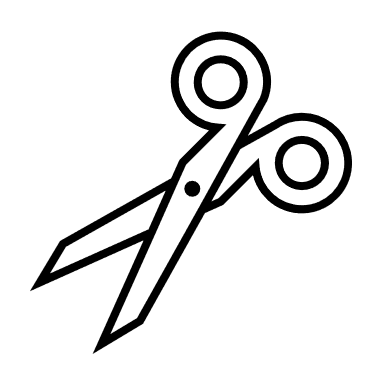 Jag/vi kommer……………………st personer från lägenhet nr……………….